CREDIT CARD AUTHORIZATION FORMparks.bellevuewa.gov/rentals/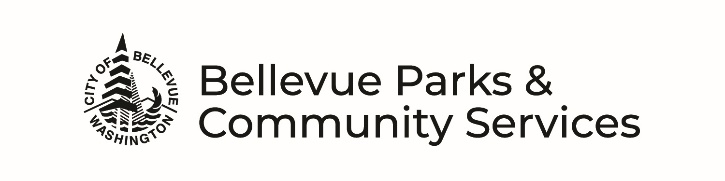 Cardholder Name:       	Organization Name (if applicable):       	Cardholder Phone Number:       	Cardholder Email:       	Billing Address:       	City:       		State:    		Zip:       	Mailing Address (if different):       	City:       		State:    		Zip:       	VISA or MasterCard Number:                        ___________ Exp. Date:       ____	CVV #:  __     ___Amt Approved:  $      	(Not to Exceed $      	without written authorization.)Rental Facilities for which this account number can be on file (check all that apply): All Listed Facilities	 Athletic Fields 	 Bellevue Botanical Garden Bellevue Youth Theatre	 Crossroads Community Center	 Highland Community Center Lewis Creek Visitor Center	 MSEEC Community Room		 North Bellevue Community Center Northwest Arts Center 	 South Bellevue Community Center	 Tyee Community Gym Other:       	Is this authorization for a  Single Rental  or   On-Going Use?If Single Rental only, this form will be kept on file in a secure location and all, but the last 4-digits of the card number will be redacted after the reservation date has passed.If On-Going Use, is the City of Bellevue authorized to keep this form on file in a secured location to process rental payments on a regular schedule?   Yes   NoIf Yes, you will be contacted to discuss the options (including frequency, amount, and opting out).Does anyone else in your organization or family have authority to request that payments be made to this credit card?   Yes   NoIf Yes, please provide their contact information and the maximum amount authorized for transactions requested by them without your written approval.Name	Phone Number	Amount Approved       		       		  $      	       		       		  $      	I understand that it is my responsibility to update this information as the authorization status or credit card expiration date changes.  This authorization is effective on the date accepted and approved by the City of Bellevue and will remain in effect until rescinded by me or the City of Bellevue.Printed Name	DateCardholder Signature	Daytime Phone Number 